Publicado en Madrid el 09/06/2017 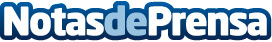 Refrigeración, una cuestión de seguridad alimentariaHay personas que no tienen del todo claro cuánto tiempo se pueden conservar los productos frescos en las vitrinas refrigeradas o en las neveras y congeladores de casa. Algo muy importante de cara a la conservación de la cadena del frío, es decir, para garantizar unos altos estándares de seguridad alimentariaDatos de contacto:Gloria F.Nota de prensa publicada en: https://www.notasdeprensa.es/refrigeracion-una-cuestion-de-seguridad Categorias: Restauración Consumo Electrodomésticos http://www.notasdeprensa.es